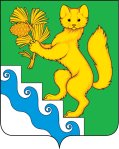 АДМИНИСТРАЦИЯ БОГУЧАНСКОГО РАЙОНАПОСТАНОВЛЕНИЕ26.04.2022		                             с. Богучаны	                             № 333 - пО внесении изменений в постановление администрации Богучанского района от 25.01.2013 № 62-п  «Об утверждении Примерного положения об оплате труда работников муниципальных  бюджетных учреждений, осуществляющих деятельность в области молодежной политики»В соответствии с  Трудовым кодексом Российской Федерации, Федеральным Законом от 06.10.2003 № 131-ФЗ «Об общих принципах организации местного самоуправления в Российской Федерации», Законом Красноярского края от 29.10.2009 № 9-3864 «О системах оплаты труда работников краевых государственных бюджетных и казенных учреждений», постановлением администрации Богучанского района от 18.05.2012 № 651-п «Об утверждении  Положения о системе оплаты труда работников муниципальных бюджетных и казенных учреждений», руководствуясь статьями 7, 8, 43, 47 Устава Богучанского района,ПОСТАНОВЛЯЮ:1. Внести в постановление администрации Богучанского района от 25.01.2013 № 62-п  «Об утверждении Примерного положения об оплате труда работников муниципальных  бюджетных учреждений, осуществляющих деятельность в области молодежной политики», следующие изменения:приложение № 1 к Примерному положению об оплате труда работников муниципальных  бюджетных учреждений, осуществляющих деятельность в области молодежной политики изложить в новой редакции, согласно приложению к настоящему постановлению.2. Контроль за исполнением настоящего постановления возложить на заместителя Главы Богучанского района по экономике и планированию   А.С. Арсеньеву.3. Постановление вступает в силу со дня, следующего за днем опубликования его в Официальном вестнике Богучанского района и распространяется на правоотношения, возникшим с 1 июля 2022 года.И.о. Главы Богучанского района			                             В.М. ЛюбимПриложение к постановлению администрации Богучанского района от « 26»         04       2022 №  333 -пПриложение № 1 к Примерному положению об оплате труда работников муниципальных  бюджетных учреждений, осуществляющих деятельность в области молодежной политики, утвержденного постановлением администрации Богучанского района от «25»_января_ 2013 № 62-п МИНИМАЛЬНЫЕ РАЗМЕРЫ ОКЛАДОВ (ДОЛЖНОСТНЫХ ОКЛАДОВ), СТАВОК ЗАРАБОТНОЙ ПЛАТЫ РАБОТНИКОВ УЧРЕЖДЕНИЯ1. Профессиональная квалификационная группаобщеотраслевых должностей работников  образованияМинимальные размеры окладов (должностных окладов), ставок заработной платы, устанавливаются на основе профессиональных квалификационных групп, утвержденных Приказом Минздравсоцразвития РФ от 05.05.2008 № 216н «Об утверждении профессиональных квалификационных групп общеотраслевых должностей работников  образования».* Для должности, отнесенной  к 3 квалификационному уровню, минимальный размер оклада (должностного оклада) устанавливается в размере 6 157 рублей. 2. Профессиональная квалификационная группаобщеотраслевых должностей руководителей, специалистов и служащихМинимальные размеры окладов (должностных окладов), ставок заработной платы, устанавливаются на основе профессиональных квалификационных групп, утвержденных Приказом Минздравсоцразвития РФ от 29.05.2008 № 247н «Об утверждении профессиональных квалификационных групп общеотраслевых должностей руководителей, специалистов и служащих».3. Профессиональные квалификационные группы общеотраслевых профессий рабочихРазмеры окладов (должностных окладов), ставок заработной платы, устанавливаются на основе профессиональных квалификационных групп, утвержденных Приказом Минздравсоцразвития РФ от 29.05.2008 № 248н «Об утверждении профессиональных квалификационных групп общеотраслевых профессий рабочих».4. Минимальные размеры окладов (должностных окладов, ставок заработной платы по должностям, не вошедшим в профессиональные квалификационные группы        Квалификационные уровни         Минимальный размер оклада    
  (должностного оклада), руб.ПКГ должностей педагогических работников:ПКГ должностей педагогических работников:2 квалификационный уровень              6 7333 квалификационный уровень              8 047*Квалификационные группы (уровни)Минимальный размер оклада (должностного оклада), ставки заработной платы, руб.ПКГ  «Общеотраслевые должности служащих второго уровня»ПКГ  «Общеотраслевые должности служащих второго уровня»1 квалификационный уровень  4 2312 квалификационный уровень     4 650Квалификационные группы (уровни)Минимальный размер оклада (должностного оклада), ставки заработной платы, руб.ПКГ  «Общеотраслевые  профессии рабочих  первого уровня»ПКГ  «Общеотраслевые  профессии рабочих  первого уровня»1 квалификационный уровень  3 275Должности, не вошедшие в профессиональные   квалификационные группыМинимальный размер оклада (должностного оклада), ставки заработной платы, руб.Рабочий по обслуживанию зданий и сооружений3 275